МИНИСТЕРСТВО СПОРТА РОССИЙСКОЙ ФЕДЕРАЦИИРОССИЙСКАЯ АВТОМОБИЛЬНАЯ ФЕДЕРАЦИЯ             МИНИСТЕРСТВО ПО ДЕЛАМ МОЛОДЕЖИ, ФИЗИЧЕСКОЙ КУЛЬТУРЕ И СПОРТУ                             РЕСПУБЛИКИ КАРЕЛИЯ   Организовано в соответствии со Спортивным Кодексом РАФ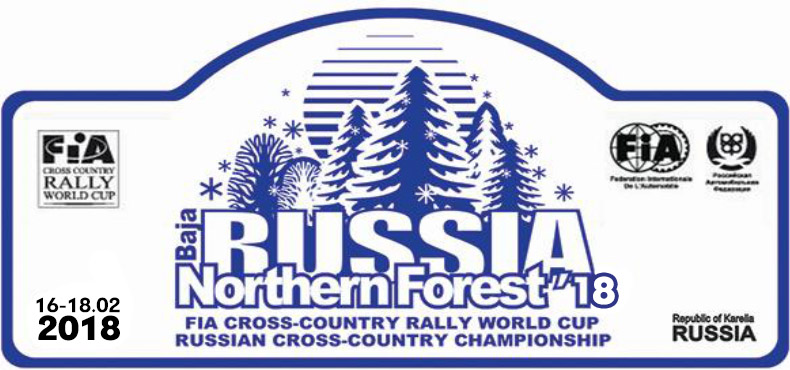 Баха «Россия – Северный Лес 2018»Дополнительный регламент1 этап Чемпионата России в дисциплинах: ралли-рейд «Абсолютный»/1660661811Л							      ралли-рейд «Т2»/1660621811ЛЕКП                                                                           ралли-рейд «R»/1660671811Л                                                                  ралли-рейд «Т3»/1660631811ЛСогласовано с КОЛИС – 22.01.2018.Виза РАФ –  5/1 от 24.01.2018.16 – 18 февраля 2018 года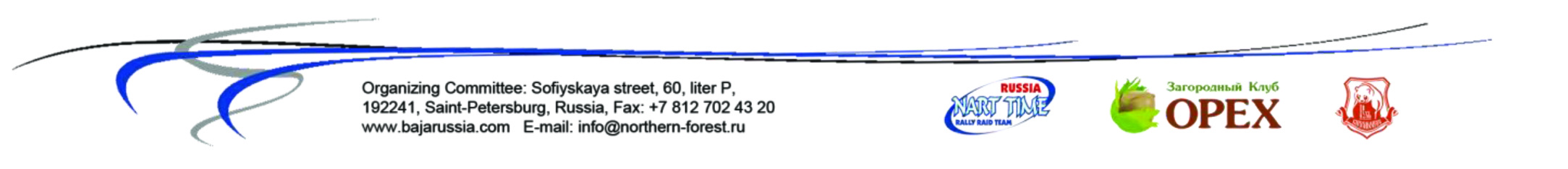 ПОБЕДИТЕЛИ ПРОШЛЫХ ЛЕТПРОГРАММАОфициальное время соревнования по GPS (Московское, GMT + 3).1.  ОПИСАНИЕМесто и даты проведения Баха «Россия  -  Северный  Лес 2018»  проводится  с  16  по  18 февраля  2018 года  в  Российской  Федерации,  на  территории Республики Карелия, в Сортавальском и Суоярвском районах (недалеко от границы с Финляндией).Четверг 15.02.2018Охраняемый Парк сервиса «Аэродром» в поселке Хелюля будет открыт для участников соревнования с 10.00, 15.02.18. Все грузовики сервиса, автовозы могут находиться только на территории данного Парка сервиса. 15.02.18 с 15:00 будет осуществляться выдача оборудования контроля и безопасности, а так же будут производиться административные проверки (г. Сортавала, Дом Молодежи, ул. Карельская, д.22) и техническая инспекция (г. Сортавала, СТО “Форсаж”, ул. Промышленная, д.48)  согласно расписания для экипажей, принимающих участие только в ЧР. Для участников ЧР, принимающих участние в КМ будут проводиться предварительные АП.Пятница, 16.02.2018 С 7:00 начнется выдача оборудования контроля безопасности, административные и технические проверки. По окончании технических проверок -  лиазон около 7,5 км до ограниченного Парка сервиса «А» для замены колес (Аэродром, п. Хелюля), затем лиазон около 12 км до Закрытого парка «А» (рядом с Отелем «Точка на карте», п. Рюттю, Сортавала).1 этап начинается с выхода из Закрытого парка «А» (рядом с Отелем «Точка на карте», п. Рюттю, Сортавала) и  лиазона около 7,5 км до старта ССУ (СУ1), затем ССУ длиной около 17 км. Сразу после финиша ССУ(СУ1), лиазон около 11 км до Закрытого парка «В» (зона торжественного открытия), Горный парк «Рускеала». Перед постановкой в Закрытый парк «В» будет дано время (20 минут) на замену колес. Замена колес может производиться только на специально отведенной для этого площадке под контролем официальных лиц (технических контролеров, судей факта).Обязательный брифинг в 18:00. На брифинге будет производиться выбор стартовых позиций для первых десяти участников, показавшим лучшее время на СУ1 в КМ.Торжественное открытие соревнования состоится в 19:00 в Горном парке «Рускеала». После торжественного открытия экипажи следуют в Парк сервиса «В» и Закрытый парк «С» «Вяртсиля». Время на лиазон будет дано с учетом времени на заправку.Суббота 17.02.2018Второй этап начинается с выхода из Закрытого парка «С». Затем лиазон около 1,4 км до старта СУ2. Второй этап включает в себя СУ2 (протяженностью около 104 км) и СУ3 (протяженностью около 170 км). Между СУ2 и СУ3 будет организован Регруппинг. После финиша СУ3 лиазон около 8 км до Парка сервиса «С». После сервиса разрешена заправка автомобилей (время заправки включено в общее время сервиса), затем постановка в ночной ЗП «D».Воскресенье 18.02.2018Третий этап начинается с выхода из Закрытого парка «D» и лиазона около 8 км до старта СУ4.Третий этап включает в себя СУ4 (протяженностью около 125 км) и СУ5 (протяженностью около 104 км). Между СУ4 и СУ5 будет организован Регруппинг. После финиша СУ5 лиазон около 1,5 км до Зоны подиума в п. Вяртсиля, где будет организована церемония подиума.Ориентировочное нахождение в Зоне подиума 30-40 минут для первого участника. Время нахождения в Зоне подиума может быть различным для экипажей. В Зоне подиума будут работать фотографы и журналисты. По приглашению судьи, экипажи в порядке прохождения КВ Подиум вход въезжают на подиум. На подиуме, после представления экипажа комментатором, судья в Контрольной Карте ставит отметку выхода из Зоны подиума. После получения отметки, постановка в Закрытый парк «E».Ориентировочная длина лиазона от Зоны подиума до Закрытого парка «E» приблизительно 0,5 км, С 19 часов – вручение призов, праздничные мероприятия.Баха «Россия–Северный Лес» имеет статус:1 этапа Кубка Мира по ралли-рейдам 20181 этапа Чемпионата России по ралли-рейдам 2018Расположение и время работы штаба соревнования:         16.02 – 18.02.18 в соответствии с программой соревнования. Расположение мест старта и финиша соревнования:Старт соревнования –Сортавала, п. Рюттю,  рядом с Отелем «Точка на карте».Финиш соревнования – п. Вяртсиля, База Отдыха «Гардарика».Расположение пресс-центра:16-18.02.18 – в соответствии с программой соревнованияРасположение Официального табло информации: (ОТИ)  16.02.18   г. Сортавала, Дом Молодежи, ул. Карельская д.22 ; Горный парк «Рускеала».17-18.02.18   Штаб «Вяртсиля», Администрация ГП Вяртсиля, ул. Заводская д.7Средняя высота над уровнем моря  Средняя высота всей дистанции специальных участков 135 м над уровнем моря.2.  ОРГАНИЗАЦИЯНаименование Организатора соревнования:ООО “Северный Лес», Карельская региональная общественная организация "Федерация автомобильного спорта» и «Федерация автомобильного спорта Санкт-Петербурга и Ленинградской области».Координаты и контакты организатора:         Россия, 192241, Санкт-Петербург, ул. Софийская, 60, литер «П». Тел./факс:	+7 812 7024320         E-mail:   info@northern-forest.ru          Internet: www.northern-forest.ru  и www.bajarussia.com. Организационный комитет    Председатель Оргкомитета:Будет опубликовано позднееЧлены Оргкомитета:Сергей ЛЕБЕДЕВ……………………………………….................исполнительный директор ООО «Северный Лес»Виктор СОКОЛОВ…….................................................................................Директор по безопасности соревнованияМария ОПАРИНА……………………………………………....................Контактное лицо по работе с участниками Татьяна ЛУЦКО ............................................................................................................................Директор по логистикеЛина АРНАУТОВА  ..……….................................................................................................PR директор соревнованияАлексей ИВАНОВ…………………………………………....................................................IT-директор соревнованияКоллегия спортивных комиссаров:Наблюдатели и делегаты:Официальные лица соревнования:Идентификация официальных лиц, судей и дорожных маршалов.Все официальные лица идентифицируются с помощью именных бейджейСтаршие судьи на контрольных постах будут одеты в жилеты красного цветаДорожные маршалы будут одеты в жилеты желтого цвета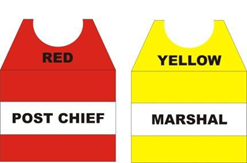 3.  ЗАЯВКИ Начало и окончание приема заявок:Процедура подачи заявок:Обладатели действующей в 2018 году Лицензии Заявителя FIA (выданной РАФ) или Лицензии Заявителя РАФ  должны заполнить должным образом заявочную форму, размещенную на сайте, www. bajarussia.com, подтвердить оплату заявочного   взноса и отправить заявку Организатору по e-mail:  entry@northern-forest.ru  Справки по телефону:        +7 916 608 61 18 Марина СергееваДопустимые транспортные средства:Условия допуска автомобилей в Чемпионат России согласно п 7.4. Регламента Чемпионата и Кубка России 2018 г.Заявочные взносыСумма заявочного взноса включает:страховое покрытие, как указано в п. 4 данного Регламента   наклейка «Assistance» - 1 шт.наклейка на лобовое стекло «Team Manager» для автомобиля команды – 1шт.нарукавные повязки для механиков команды – 3 шт.Дополнительные наклейки «Assistance»Пропуска для дополнительных автомобилей сервиса будут выданы на административных проверках участникам, заявившим Организатору о необходимости в дополнительных автомобилях сервиса не позднее срока окончания приема заявок и уплатившим за каждый дополнительный автомобиль сервиса взнос в размереГрузовики полной массой свыше 3500 кг – 7000 р.Другие – 4000 р.Возвратный экологический депозит Сервисного парка.Из соображений экологии организатор может взимать с каждого участника депозит – 7000 р, который будет возвращен после соответствующей проверки Комендантом Парка сервиса территории сервисного парка по окончании соревнований.   ОплатаВсе взносы должны быть уплачены посредством банковского перевода, мобильного Банка или путем онлайн оплаты через официальный сайт соревнования www. bajarussia.com www. bajarussia.com,  до окончания срока приема заявок  по  реквизитам, указанным в данном Регламенте.Для подтверждения оплаты через Банк Участник должен прислать платежную квитанцию на email: entry@northern-forest.ru Реквизиты для платежей:    Заявки, не сопровождаемые оплатой, являются предварительными.Допускается оплата взносов на АП. В этом случае сумма оплаты по базовому взносу будет действоваать при условии подачи заявки до 9 февраля 2018 года включительно.  Подтверждением является ответ секретаря о получении заявки. Экипажи, обладающие действующей Лицензией Пилота РАФ не ниже категории «R», заявленные для участия в 1 этапе Чемпионата России по ралли-рейдам 2018 г. и уплатившие заявочный взнос в соответствии с данным регламентом, допускаются в Кубок Мира на следующих условиях: оплата участия в Кубке Мира для автомобилей Т3 – 10000р, Т2 – 15000р., Т1 освобождаются от уплаты взноса за участие в 1 этапе Кубка Мира. Возврат взносов.Организатор возвращает (частично) взносы, в случае если  участник  не  смог  принять  участие  в соревновании по причине форс-мажора, и если участник оповестил Организатора письменно. Организатор удерживает:25% - в случае получения информации больше чем за 60 дней до начала административных проверок; 50% - в случае получения информации больше чем за 30, но менее чем за 60 дней до начала административных проверок;100% - в случае получения информации менее чем за 30 дней до начала административных проверок.4.  СТРАХОВАНИЕ4.1. Страховая компания, номер страхового полиса:Страховая компания ООО СК «Согласие»Страховой полис №0095020-0203262/14 ОГО4.2. Страхование, предоставляемое участникам Организатором, покрывает:  гражданскую  ответственность  участника  за  ущерб,  причиненный  им  здоровью  и  имуществу  третьих  лиц,  не являющихся участниками соревнования;4.3. Лимит ответственности страховщика на один страховой случай:- общая страховая сумма – 500 000 рублей;- страховая сумма в отношении одного потерпевшего лица– 100 000 рублей.4.4. Страхование, предоставляемое Организатором, не покрывает: ущерб, причиненный третьими лицами членам экипажей и команд, их здоровью и имуществу, включая спортивные автомобили и автомобили сервиса; ущерб, причиненный в результате аварии экипажа пилоту этого экипажа (лицу,  находившемуся за рулем автомобиля в момент аварии), его здоровью и имуществу. гражданскую ответственность участника за ущерб, причиненный им здоровью других участников соревнования, в том числе гражданскую ответственность пилотов (лиц, находившихся за рулем автомобиля в момент аварии) за ущерб, причиненный здоровью штурманов в результате аварии; расходы на эвакуацию и госпитализацию в медицинское учреждение в районе Сортавалы или Санкт-Петербурга.4.5. Страховое покрытие вступает в силу с момента начала административных проверок, действует на протяжении всего соревнования и распространяется, в том числе, на участников, которые сошли с трассы или были исключены, если они приехали на контрольный пункт на финише гонки по маршруту соревнования или по самой прямой дороге с того места, где они сошли с трассы или были исключены.4.6. Страховое  покрытие  заканчивается  после  завершения  следующих  событий,  в  зависимости  от  того,  какое  из  них произойдёт последним:  по истечении времени на подачу протестов или после того, как спортивные комиссары закончат  все слушания;по окончании технических проверок в конце соревнования;в момент схода или исключения из соревнования.по окончании церемонии награждения.В случае аварии, повлекшей страховой случай, участник или его представитель должны подать письменное заявление руководителю гонки, офицеру по связи с участниками или Организатору в течение 24 часов. В этом заявлении должны быть указаны обстоятельства аварии, имена и адреса пострадавших и координаты свидетелей.5.  СООБЩЕНИЕ О ПРОИСШЕСТВИИЕсли пилот, участвующий в соревновании, попал в ДТП, при котором человеку был нанесен физический ущерб, пилот обязан сообщить об этом по ближайшей радиоволне, обозначенной в дорожной книге, и указать место на маршруте. Если он не выполнит это правило, Спортивные комиссары могут назначить экипажу пенализацию, которая может привести к исключению.В случае происшествия на маршруте прохождения, участник или представитель команды должен как можно быстрее уведомить в письменной форме Главного судью (Руководителя Гонки) или Офицера по связи с участниками.  6.  ИДЕНТИФИКАЦИЯВ соответствии с ППРР.  Схема расклейки указана в приложении 2 к Данному регламенту.7.  РЕКЛАМАВ  соответствовии с  ППРР.  Схема расклейки указана в приложении 2 к Данному регламенту.8.  ШИНЫ  8.1. Все автомашины должны оборудоваться шипованными шинами в соответствовии с приложением 2 КИТТ. Всем экипажам для прохождения дорожных секций между этапами разрешена замена спортивных шипованных шин на обычные дорожные шины и обратно. Замена дорожных и спортивных шин разрешена только на официальной территории “Сервисного парка” или в «Зонах замены колес», которые могут быть расположены на лиазоне между парком сервиса и Стартом Спецучастка. Эти зоны будут обозначены в дорожной книге и промаркированы специальным знаком. Любые другие замены колес после этой зоны до Старта Спецучастка и после Финиша Спецучастка до “Зоны замены колес” разрешены только экипажам, использующим запасные колеса, имеющиеся на борту автомобиля. 8.2. Все шины будут промаркированы:Маркировка будет проводиться в специальных зонах, расположенных сразу на выезде из разрешенной «Зоны замены колес» или из Сервисного парка, или на входе в Закрытый парк и обозначаться на входе специальным знаком.При въезде в зону маркировки шин экипаж обязан остановиться и предъявить техническим комиссарам все шины (включая запасные шины) для выполнения процедуры маркировки. Разрешается помощь одного из механиков этого автомобиля.Выезд из зоны маркировки шин допускается только с разрешения контролера зоны маркировки шин.Колёса будут маркироваться с использованием специальных красок или иным способом, одинаковым для всех автомобилей.Шины, ранее использовавшиеся, могут быть промаркированы повторно.9. ТОПЛИВО/ЗАПРАВКАВ Чемпионате России разрешено использование товарных сортов топлива Будут доступны несколько заправочных станций в районе проведения соревнования:Заправочная станция ТНК расположена на 12 км. шоссе Сортавала - Вяртсиля, Доступны виды топлива: Дизель, А92, А95.Заправочная станция Газпромнефть расположена рядом с МАПП «Вяртсиля», где доступны различные виды топлива, включая Дизель и А95.Оплата банковскими картами на бензозаправочных станциях принимается. Только экипаж может производить заправку и присутствовать на бензозаправочной станции.Экипажи несут персональную ответственность в случае использования собственного топлива и должны придерживаться правил заправки в заправочной зоне. 9.3.  Дозаправка автомобилей во время соревнования разрешена на штатных АЗС и в оборудованной Зоне заправки,     указанной в Дорожной книге .    Зона заправки будет оборудована в Парке Сервиса «Вп» и обозначена в Дорожной Книге.Автомобили должны иметь запас хода (без дозаправки) 350км.10.  ПАРКИ СЕРВИСА (ПС)Места расположения Сервисных парковСервис разрешен только в  Парках Сервиса.Будут организованы следующие Парки Сервиса:Доступ в Парк сервиса «Аэропорт» с 10:00 15.02.2018 и строго до 12:00 16.02.2018 разрешен автомобилям сервиса и сопровождения участников только с наклеенной наклейкой «Парк Сервиса «Аэропорт» на лобовом стекле автомобиля. Эту наклейку можно получить на въезде в ПС «Ап» или штабе соревнования г. Сортавала, ул. Карельская 22 в часы его работы. Далее эта наклейка дает право парковки на въезде в ПС «Ап», на специально отведенной территории. Далее, после 12:00 16.02.2018 въезд во все Парки Сервиса разрешен строго только автомобилям, идентифицированным Организатором с помощью наклеек (бортовые номера «Assistance» или наклейка «Team Manager» на лобовом стекле). В заявочный взнос включена стоимость пропуска для одного автомобиля сервиса «Assistance» и одного автомобиля сопровождения («Team manager») на каждый экипаж. Пропуска для дополнительных автомобилей сервиса будут выданы на административных проверках участникам, заявившим Организатору о необходимости в дополнительных автомобилях сервиса не позднее срока окончания приема заявок и уплатившим за каждый дополнительный грузовой автомобиль или микроавтобус сервиса разрешенной массой  более 3500 килограмм установленный организатором взнос 7000 р., а за автомобиль сопровождения ( микроавтобус, автомобиль,  разрешенной массой до 3500 взнос 4000 р. (или эквивалент в RUB). После процедуры замены колес в Парке сервиса «А» («Аэропорт»), (Аэродром, п. Хелюля), автомобили должны переместиться к площадке перед Закрытым парком «А» (Сортавала, п. Зюттю, около Отеля «Точка на карте») и затем в Парк сервиса (п. Вяртсиля).Парк Сервиса “Вяртсиля - площадь” (Vs) расположен на территории поселка Вяртсиля (слева и справа перед мостом). Скоростной режим на территории всех Парков сервиса и на всей прилегающей территории в радиусе 500 метров– 20 км/ч. Зафиксированное нарушение скоростного режима будет пенализироваться денежным штрафом 7000 р. для всех, без исключения участников, за каждое нарушение машиной участника, включая автомобили сервиса, представителей команд и прессы. Фиксация может быть произведена любым подтверждаемым способом (приборы, радары, полиция).  Оплата штрафа должна быть произведена участником не позднее времени старта следующего этапа. В противном случае участник может быть не допущен к старту.АДМИНИСТРАТИВНЫЕ ПРОВЕРКИ (АП)Место проведения         Административные проверки (АП) проводятся в г. Сортавала, по адресу ул. Карельская д.22, Дом Молодежи. Расписание На административных проверках  16 февраля  2018 года в соответствии с расписанием должны присутствовать оба члена экипажа.Факт и время явки на АП фиксируется секретариатом соревнования.Точное расписание будет опубликовано на сайте www.bajarussia.com  и   Официальном табло соревнования.На административных проверках должны быть представлены оригиналы следующих документов: Личные:действующая лицензия Пилота (на каждого члена экипажа);лицензия Заявителя, если она не включена в лицензию водителя;разрешение ASN (штамп на заявке или письмо ASN) для участников, обладателей лицензий, выданных отличной от РАФ ASN;водительское удостоверение соответствующей категории (на каждого пилота экипажа)зачетная классификационная книжка спортсменов (возможно получение на АП)На автомобиль:регистрационные документы на автомобиль;технический паспорт РАФ Будут установлены следующие пункты контроля времени:V1 – перед административными проверками – по расписаниюV2 – после окончания административных проверок   Опоздание на V1 будет пенализировано в размере 20% от Заявочного взноса.ТЕХНИЧЕСКАЯ ИНСПЕКЦИЯ (ТИ)Место проведения        Техническая инспекция (ТИ) проводится на территории СТО «Форсаж», г. Сортавала, ул. Промышленная д.48 РасписаниеТехническая инспекция проводятся 16 февраля 2018 года в соответствии с назначенным временем, которое будет опубликовано на сайте www.bajarussia.com и Официальном табло соревнования. Национальные правила дорожного движенияНа дорожных секциях применяются правила дорожного движения, действующие в Российской Федерации. Контроль времениБудут установлены следующие пункты контроля времени:V3 – перед технической инспекцией.V4 – после окончания технической инспекцииОпоздание на V3 будет пенализировано в размере 20% от Заявочного взноса.Парк  сервиса «А». После ТИ будет организован Парк сервиса «А»  для замены колес. Время нахождения в Парке сервиса согласно п. 10 данного Регламента.Будут установлены следующие пункты контроля времени:V5 – въезд в Парк сервиса.V6 – выезд из Парка сервисаОпоздание на V5 и V6 будет пенализировано: Закрытый парк «А».После Парка сервиса для смены колес  предусмотрен Закрытый парк «А» ( до момента старта этапа).Будут установлены следующие пункты контроля времени:V7 – въезд в Закрытый паркКВ0 – выезд из Закрытого парка/Старт этапа.Опоздание на V7 будет пенализировано:Пенализация за опоздание/опержение на КВ0 (выезд из Закрытого парка/Старт этапа) согласно ППРР. Требования ТИ        Участники должны выполнить следующие требования при предъявлении автомобиля для инспекции:Участники должны выполнить следующие требования при предъявлении автомобиля для инспекции:автомобиль представляется с нанесенными стартовыми номерами и рекламой.Должны быть подготовлены отверстия для проведения пломбировки агрегатов:Для автомобилей категории T1: блок цилиндров, рестриктор и шасси.Для автомобилей категории T2: блок цилиндров, рестриктор, шасси, передний дифференциал, задний дифференциал, коробка передач, поддон картера и головка цилиндров; Предоставление полностью заполненной Формы Безопасности, выданной  на  Административных  Проверках. Несоответствие данному требованию влечёт за собой пенализацию  вплоть до исключения из соревнования.Следующее оборудование безопасности должно быть установлено до начала технической инспекции:SentinelGPS-GSM trackerGPS ERTF Uniс 1 Оборудование безопасности.12.8.1. Обязательно использование следующих систем навигации и безопасности, предоставляемых Организатором (цена не включена в оплату заявочного взноса):GPS-GSM tracker GPS ERTF Unic1 SENTINEL             12.8.2. Каждый участник должен арендовать блок SENTINEL, GPS ERTF Unic 1 и GPS-GSM.Обращаем внимание, что крепеж должен соответсвовать GPS ERTF Unic 1.12.8.3. Каждый участник, в автомобиле которого не установлен крепеж для установки блока SENTINEL или GPS  ERTF Unic1, должен купить этот комплект и самостоятельно установить его на автомобиль до начала соревнования (доступен на AП). Комплекты доступны порознь. Стоимость оборудования SENTINEL, ERTF Unic 1 и GPS-GSM, может быть выплачена непосредственно организатору посредством банковского перевода или наличными средствами при АП. Форма заказа на блоки SENTINEL, ERTF Unic 1 и GPS-GSM опубликована на сайте соревнования. Выдача и установка оборудования будет производиться перед административными проверками.  Каждый участник обязан сдать оборудование по окончании соревнования или в случае схода.Дополнительные требования по безопасностиВ связи с возможными низкими температурами в районе проведения соревнования автомобили участников должны быть укомплектованы дополнительными средствами безопасности на случай прекращения гонки на участке трассы, недоступном для покидания до закрытия канала:ОБЯЗАТЕЛЬНО! иметь в машине во время соревнований:- теплую одежду для всех членов экипажа: тёплую зимнюю обувь, шерстяные носки, варежки, шапки; - две сигнальные ракеты;            Данные требования будут проверяться перед стартом.            По маршруту ралли будут организованы пункты безопасности и обогрева обозначенные в Дорожной книге (ДК).             Тем не менее экипажам рекомендуется иметь в машине термос с горячим питьем.12.8.7. Запрещены личные приборы GPS-навигации и все средства связи, кроме сотовых телефонов без функции радиостанций.13. БРИФИНГИ  Предстартовый брифинг для участников состоится:Место: Горный парк «Рускеала».Время: 16 февраля 2018г, в 18:00. Присутствие на брифинге минимум одного члена экипажа (подтверждается подписью) обязательно. Отсутствие на брифинге пенализируется 10% от Заявочного взноса. Выдача дорожных книг:        Выдача дорожных книг 1-го этапа будет проходить в пятницу, 16 февраля 2018г на АП.        Выдача дорожных книг 2-го этапа будет проходить в пятницу, 16 февраля 2018г при постановке в ЗП «В» (зона торжественного открытия), Горный парк «Рускеала».        Выдача дорожных книг 3-го этапа будет проходить в субботу 17 февраля 2018 г на КВ «Сервис вход» в конце этапа.13.4. На брифинге будет проводиться награждение по результатам ССУ и выбор стартовых позиций по результатам ССУ для первых десяти участников.ТОРЖЕСТВЕННОЕ ОТКРЫТИЕ СОРЕВНОВАНИЯ. 
Место: Горный парк «Рускеала».Время: 16 февраля 2018 года, 19:00.После финиша ССУ экипажи следуют в Закрытый парк (зона торжественного открытия). Торжественное открытие состоится после окончания брифинга. На торжественном подиуме все участники обязательно должны быть одеты в спортивную форму (комбинезоны). В случае холодной погоды разрешаются тёплая верхняя одежда, которую участники должны снять перед въездом на подиум. Данное требование вводится для придания процедуре торжественности.После торжественного открытия экипажи следуют в Закрытый парк «С» «Вяртсиля».  В зоне торжественного открытия экипаж получит Контрольную карту на лиазон до Закрытого парка «С». Время на лиазон будет дано с учетом времени на заправку.ССУ15.1. Предусмотрен ССУ (СУ1) длиной около 17 км. По результатам ССУ будет определен порядок старта на СУ2, учитывая результаты жеребьевки для первых 10 экипажей, показавших лучшее время на СУ1 в КМ. Для участников Чемпионата России, не принимающих участие в Кубке мира, процедура жеребьевки не применяется. Жеребьевка (выбор стартовых позиций) будет проводиться на обязательном брифинге в Горном парке «Рускеала» 16 февраля 2018 г. в 18:00. Участие в ССУ обязательно для всех экипажей. Экипаж, который не принял участия в ССУ, будет пенализирован (см. пункт 15.7.) Время проведения в соответствии с программой соревнования. Ознакомление любого вида с трассой ССУ запрещено! Порядок проведения ССУ (СУ1): с 14:30, согласно стартовой ведомости экипажи выезжают на старт ССУ.   Старт на ССУ будет дан с интервалом 2 минуты для каждого экипажа. После финиша ССУ экипажи следуют в   Закрытый парк «В» (зона торжественного открытия),  Горный парк «Рускеала». Время на ССУ будет измеряться с точностью до часов, минут, секунд и десятых долей секунды. После определения результатов и стартового порядка на следующий СУ,  десятые доли секунды будут отброшены. В случае установления равного времени приоритет будет отдан экипажу, первым показавшему это времяМаксимальное время (норматив), отведенное на прохождение ССУ – 30 минут. Для ССУ установлены следующие пенализации:Штраф  в размере  норматива плюс 10 минут будет применен к любому экипажу, который:стартовав на 1-м этапе, не финишировал на ССУ или превысил норматив;Штраф в размере двойного норматива будет применен к любому экипажу, который стартовав на 1-м этапе, не стартует на ССУ;Фиксированный штраф в 90 минут и недопуск к старту ССУ будет применен к любому экипажу, который опоздает на пункт контроля времени на старте 1-го этапа более чем 30-минутЭкипажи, включенные в пункты а,b и с  будут допущены к старту  2-го этапа, если успеют прибыть на КВ ЗП «Вяртсиля» до его закрытия (22:00, 16.02.18)Экипажи, включенные в пункты a,b,c и d будут стартовать на СУ2 после экипажей получивших классификацию в порядке их стартовых номеров.16.  ПРОВЕДЕНИЕ СОРЕВНОВАНИЯ Порядок стартаНа всех СУ спортивный канал Чемпионата России стартует не ранее, чем через 10 минут после последнего экипажа международного зачета.Старт на ССУ дается в порядке увеличения стартовых номеров.Старт на СУ2, СУ3, СУ4 и СУ5 будет дан с интервалом в 3 минуты для первых 10 экипажей и 1 минуты для остальных с учетом канала КМ. Организатор оставляет за собой право увеличить межстартовые интервалы в зависимости от погодных условий. Данное решение оформляется в виде бюллетеня. Старт на всех СУ производится следующим образом:экипаж по приглашению судьи занимает позицию на старте СУ и немедленно передает судье контрольную карту;судья  жестом  подает  знак  экипажу  о  правильном  занятии  стартовой  позиции  на  условной  линии  старта  и устанавливает электронное устройство контроля фальстарта у бампера автомобиля;после установки на линии старта автомобиль должен быть неподвижен до момента старта;за 30 сек. до старта судья возвращает экипажу его контрольную карту,время,  оставшееся  до  старта,  экипаж  наблюдает  самостоятельно по  движению  центральной  секундной  стрелки электронной стартовой установки.последние 5 секунд отсчитываются на  индикаторе в верхнем правом углу стартовых часов.в момент перехода центральной секундной стрелки электронной стартовой установки через «0» световое табло гаснет, а цвет «блинкера», расположенного рядом со световым табло, меняется с красного на зеленый. Смена цвета «блинкера» и/или  погасание светового табло  является стартовой командой, после  подачи которой,  экипаж  должен  немедленно принять старт.Любые  вероятные изменения в процедуре старта будут объявлены в бюллетене. Раннее прибытиеРаннее прибытие на все КВ запрещено, за исключением: КВ вход/выход Парка сервиса «А» для смены колес (Аэродром п. Хелюля), 16.02.18. КВ вход в Закрый парк «А» (Сортавала, п. Рюттю, рядом с Отелем «Точка на карте»), 16.02.18. КВ вход в Закрытый парк «В» (Горный парк «Рускеала»), 16.02.18;           КВ вход/выход Парка Сервиса в конце дня 16-17.02.18          КВ финиша этапа каждого дня.           Предупреждение! Соблюдайте установленные ограничения скорости на дорогах общего пользования!   Контрольные Карты (КК)Контрольные Карты будут выдаваться участникам на старте этапа и в зоне регруппинга. Если экипаж сходит на этапе, он должен сдать КК в штаб не позже, чем за 6 часов до старта следующего этапа. Контроль Времени (КВ)16.4.1. Нормы времени на дорожные секции будут опубликованы в маршрутном листе и в Контрольных Картах.При превышении норматива СУ1, СУ2 и СУ3 экипаж должен отсчитывать норму времени на следующую за СУ дорожную секцию исходя из норматива соответствующего СУ. При превышении нормы времени на дорожную секцию от финиша СУ3 (СУ2) до Парка сервиса, экипажи могут быть допущены к старту следующего  этапа при условии получения отметки КВ «Сервис вход» Парка сервиса «С» в пределах работы данного судейского пункта ( до 17:00, 17.02.18). Экипажи, превысившие норму времени на дорожную секцию, будут пенализированы. Пенализация за превышение нормы времени на дорожную секцию до Парка Сервиса «С» минута за минуту или часть минуты при опоздании до 30 минут и 1 час при опоздании свыше 30 минут.Разрешено представление автомобиля одним членом экипажа или членом команды (механиком) на КВ выхода из Парка Сервиса  «В» и «С» и КВ входа в Закрытый парк «С» и «D» в конце 1-го и 2-го этапов. При этом всю ответственность за время отметки на КВ в любом случае лежит на экипаже.16.5. Специальные Участки (СУ) Норматив (максимальное время) для каждого СУ будет указано в Маршрутном листе и на Контрольных Картах.  Экипажи, превысившие норматив, будут пенализированы.За превышение норматива на СУ2 или СУ3 будет применяться фиксированная пенализация 2 часа. Фиксированная пенализация будет добавлена к максимальному времени СУ2 или СУ3 соответственно. Точки, взятые после окончания норматива, не засчитываются.Если экипаж превысил норматив на СУ2, то он может стартовать на СУ3, если получит отметку на КВ «регруппинг вход» до 12:00 17.02.18 г.К экипажу, который не стартует на СУ2 или на СУ3 будет применяться фиксированная пенализация 10 часов  за пропуск любого из этих СУ, включая пенализацию за пропуск КВ, КП и КТ. Другая пенализация за непрохождение указанных пунктов КВ, КП и КТ в этом случае не применяетсяПревышение норматива СУ4 и СУ5 – исключение из соревнования.Время закрытия пункта КВ на старте СУ1,СУ2,СУ3,СУ4 и СУ5 – время старта последнего экипажа плюс 30  минут.Опоздание в Закрытый парк «Е» в конце соревнования более 30-ти минут – исключение из соревнования.16.6. Контроль прохождения (КП) и Контрольные точки (КТ), Зона контроля скорости.Официальный контроль прохождения будет производиться при помощи контрольного оборудования ERTF и GPS-GSM.Для контроля за соблюдением экипажами маршрута и коридора трассы могут быть расположены пункты Контроля Прохождения и Контрольные Точки Маршрута (WPS). Пенализация за отсутствие прохождения каждого пункта контроля – 30 минут. Прибор GPS направляет Участника по направлению к точке, только если он уже находится в радиусе 3 км от этой точки. Чтобы зафиксировать прохождение данной КТ, участники должны пройти в пределах 90 метров от этой КТ.На СУ могут применяться зоны ограничения скорости. В связи с тем, что  этап Чемпионата России будет совмещен с этапом Кубка мира, зоны ограничения скорости на СУ в соответствии с п. 24 Предписаний FIA16.7.  РегруппингМежду СУ2 и СУ3, а так же между СУ4 и СУ5 будет производиться регруппинг. Экипажи (первый и/или второй пилот) могут остаться внутри автомобиляво время его нахождения в парке регруппинга и не глушить двигатель. Остальные правила Закрытого парка (ЗП) будут действовать во всех парках регруппинга. Продолжительность регруппинга для экипажей может быть различной, но в любом случае она составит не менее 10-ти минут.16.8. РазведкаЗапрещено нахождение экипажей и других лиц команд в районе проведения соревнования. Район проведения соревнования включает: район Сортавала, район Суоярви и приграничную территорию:с Запада – дорога A-130 Сортавала – Вяртсиля, исключая саму дорогу.с Севера – российско-финская граница.с Востока – дорога A-131 от Питкяранты до Суоярви, исключая саму дорогу и далее Суоярви-Талвоярви-финская граница.с Юга – дорога A-130 от Сортавала до Питкяранта, исключая саму дорогу.Экипажи, нарушившие это правило, не будут допущены к старту соревнования.16.9. ЭвакуацияПоскольку все дороги, используемые для проведения СУ, будут полностью закрыты для постороннего движения на все время соревнования, любая команда, намеренная забрать сошедший автомобиль с трассы с применением внешней помощи, может отправиться на трассу только с разрешения Руководителя гонки. МаршрутСогласно Общим предписаниям FIA, участники обязаны точно следовать маршруту, описанному в Дорожной книге. За несоблюдение маршрута к участникам может быть применена фиксированная пенализация в размере фиксированной пенализации за превышение норматива на СУ. Мерный километрУтверждённая длина 1 (один) километр была измерена в качестве GPS километра по асфальтовой дороге от выезда из г. Сортавала в направлении поселка Хелюля и будет маркирована знаками в начале и в конце. Точное расположение мерного километра будет опубликовано на Официальном табло соревнования до начала АП.Скоростной режим    Все участники и члены команд обязаны соблюдать Правила Дорожного Движения (ПДД) Российской Федерации на общественных дорогах. Максимальная разрешенная скорость на дорогах и шоссе 90 км/ч а в населенных пунктах 60 км/ч, если иное не ограничено дорожными знаками. Скоростной режим на лиазоне будет зафиксирован организатором в дорожной книге и будет проверяться приборами ERTF. На дорожных участках запись будет производиться на прибор GPS.На экране прибора GPS будет отображаться знак, отображающий показатель скорости. Любое превышение максимально допустимой скорости на дорожной секции, записанное прибором GPS, будет наказываться Руководителем Гонки.ЗАКРЫТЫЕ ПАРКИБудут организованы следующие Закрытые парки, помимо парка регруппинга,  указанного в п. 14.7 Дополнительного Регламента:Закрытый парк «А» - 16.02.18,  (Сортавала, п. Рюттю, рядом с Отелем «Точка на карте»)Закрытый парк «В» - 16.02.18, после финиша ССУ в зоне торжественного старта соревнования (Горный парк «Рускеала»)Закрытый парк «С» - между 1-м и 2-м этапом (п. Вяртсиля)Закрытый парк «D»  - между 2-м и 3-м этапом (п. Вяртсиля)Закрытый парк «E»  - после финиша соревнования (п. Вяртсиля)Во всех Закрытых парках действуют правила закрытого парка.Разрешается вход в Закрытые парки «А», «В», «С» и «D» членам экипажа (первый и/или второй пилот) за 30 минут до назначенного экипажу времени выхода из Закрытого парка.  18.  ПРОТЕСТЫ И АППЕЛЯЦИИ18.1.   Взнос за подачу 50000 рублей.  Взнос за подачу апелляции  - в соответствии с СК  РАФ19.  ПЕНАЛИЗАЦИИ20.  ЗАКЛЮЧИТЕЛЬНЫЕ ПРОВЕРКИМесто: п. Вяртсиля, автопарк, пожарная часть.Время: 18 февраля 2018 года, с 14:00.21.  РЕЗУЛЬТАТЫПубликация предварительных результатов производится в сответствии с программой22.  НАГРАЖДЕНИЕ Вручение призовМесто:  База  Отдыха « Гардарика ”Время: 18 февраля 2018 года, с 19:00 (после утверждения окончательных результатов)Официальная часть церемонии награждения заканчивается по завершении вручения установленных призов. Призы: Классификация в группах - 1-3 места в каждой группе – Кубки         Призы будут вручаться только в тех группах, где старт примет не менее 5 экипажей.  Призы будут вручаться только экипажам, лично присутствующим на церемонии. Отсутствующий экипаж теряет право на получение призов, но классификация и порядок вручения других призов при этом изменены не будут.ПРИЛОЖЕНИЕ  1. ФОТОГРАФИИ ОФИЦИАЛЬНЫЫХ ЛИЦПРИЛОЖЕНИЕ 2 . ИДЕНТИФИКАЦИЯ И РЕКЛАМА. СХЕМА РАСКЛЕЙКИ.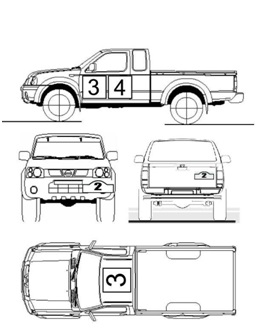 2003ШМАКОВ Сергей / Кандзюба ЕвгенийБОГДАНОВ Артём / Царёв ДенисОЛЕЙНИКОВ Александр / Реук АндрейПАВЛОВ Дмитрий / Масютин Владимир«Красмоторспорт»Bowler Wildcat 200Toyota Land CruiserMitsubishi PajeroVAZ 21214SUPER PRODUCTIONPRODUCTION DIESEL PRODUCTIONНАЦИОНАЛЬНЫЙКОМАНДНЫЙ2004МИСИКОВ Руслан / Шатинский СергейГАДАСИН Борис / Козлов ИгорьПАВЛОВ Дмитрий / Павлов Дмитрий«НАРТ ТАЙМ»Bowler WildcatMitsubishi PajeroVAZ 21230SUPER PRODUCTIONPRODUCTION НАЦИОНАЛЬНЫЙКОМАНДНЫЙ2005БЕРКУТ Алексей / Николаев АнтонТЕЛЕЛЕЙКО Григорий / Рыженков Андрей БОРОВИКОВ Юрий / Маслов Борис«DINAMO MOTORSPORT»Mitsubishi L 200Mitsubishi Pajero EvoVAZ -2123SUPER PRODUCTION PRODUCTIONНАЦИОНАЛЬНЫЙКОМАНДНЫЙ2006БЕРКУТ Алексей / Николаев АнтонСЕМЕНОВ Владимир / Бакустин ИгорьБОРОВИКОВ Юрий / Маслов Борис«РОСАГРОЛИЗИНГ - АМК ФСО»Mitsubishi PajeroNissan Patrol GRVAZ 21230SUPER PRODUCTION PRODUCTION НАЦИОНАЛЬНЫЙКОМАНДНЫЙ2007ГАДАСИН Борис / Мироненко АлександрЖЕЛУДОВ Александр / Русов АндрейБОРОВИКОВ Юрий / Семенов Анатолий«NART TIME – GAZENERGOSET»Nissan Pick UpMitsubishi PajeroVAZ 21230SUPER PRODUCTION PRODUCTION НАЦИОНАЛЬНЫЙКОМАНДНЫЙ2008НОВИЦКИЙ Леонид / Тюпенкин ОлегЖИЛЬЦОВ Константин / Мещеряков КонстантинДЖЕПАЕВ Биньямин / Замалетдинов Рамиль«NART TIME – GAZENERGOSET»Mitsubishi L 200Mitsubishi PajeroUAZ HunterSUPER PRODUCTION PRODUCTION НАЦИОНАЛЬНЫЙКОМАНДНЫЙ2009ГАДАСИН Борис / Демьяненко Владимир ВАРЕНЦОВ Артем / Елагин РоманОЛЕЙНИКОВ Александр / Кузьмич Алексей БОРОВИКОВ Юрий / Рогожин Владимир«GEORAID-RSG»G-FORCE ProtoToyota LC 100Nissan PatrolVAZ 21230АБСОЛЮТНЫЙ ЗАЧЕТ PRODUCTION FIA ПРОДАКШЕН РАФ НАЦИОНАЛЬНЫЙ РАФКОМАНДНЫЙ2010ГАДАСИН Борис / Демьяненко ВладимирЖЕЛУДОВ Александр / Рудницкий Андрей ВОЛИКОВ Виктор / Воликов АнатолийБОРОВИКОВ Юрий / Рогожин Владимир«G-FORCE MOTORSPORT»G-FORCE ProtoMitsubishi L 200Toyota Land CruiserVAZ 21230АБСОЛЮТНЫЙ ЗАЧЕТ FIA АБСОЛЮТНЫЙ ЗАЧЕТ РАФ PRODUCTION FIAНАЦИОНАЛЬНЫЙ РАФКОМАНДНЫЙ2013ВАСИЛЬЕВ Владимир / Евтехов ВиталийНОВИКОВ Андрей / Новиков ВладимирВАВРЕНЮК Богдан / Марзалюк Владимир«G-FORCE MOTORSPORT»G-FORCE Proto Toyota Land Cruiser УАЗ-23602АБСОЛЮТНЫЙ ЗАЧЕТ FIA И РАФ  PRODUCTION FIA И РАФ НАЦИОНАЛЬНЫЙ РАФКОМАНДНЫЙ2014ALRAJHI Yazeed/Gottschalk TimoВАСИЛЬЕВ Владимир/Жильцов КонстантинРУДСКОЙ Андрей/Загороднюк Евгений«NART TIME»Toyota Hilux Overdrive MINIToyota Land Cruiser АБСОЛЮТНЫЙ ЗАЧЕТ FIAАБСОЛЮТНЫЙ ЗАЧЕТ РАФPRODUCTION FIA И РАФКОМАНДНЫЙ2015SUOMINEN Tapio/Nasman ToniАМПУЙЯ Йоуни Матти/Хурскайнен МарккуBEREZOVSKIY Denis/Nikizhev AlexeyКОЛЕМБЕТ Александр/Скрипка СергейRE AUTOCLUBToyota Hilux Overdrive Mitsubishi Padjero Toyota Land Cruiser Mitsubishi L 200АБСОЛЮТНЫЙ ЗАЧЕТ FIAАБСОЛЮТНЫЙ ЗАЧЕТ РАФ PRODUCTION FIAPRODUCTION РАФКОМАНДНЫЙ2016NEIKSANS Maris / Nikolaev AntonЛАУРОНЕН Тапио /Лауронен ТониTERENTYEV Aleksandr/Berkut Aleksey«ГАЗ Рейд Спорт»Wolkswagen 7JOMitsubishi Padjero Ford F150АБСОЛЮТНЫЙ ЗАЧЕТ FIAАБСОЛЮТНЫЙ ЗАЧЕТ РАФPRODUCTION FIA И РАФКОМАНДНЫЙ2017DOMZALA Aron / GOSPODARCZYK SzymonАМПУЯ Йоуни /ХУРСКАЙНЕН МарккуTITOV Aleksey/RUSOV Andrey«G-Energy Team»Toyota Hilux Mitsubishi Padjero Ford F150АБСОЛЮТНЫЙ ЗАЧЕТ FIAАБСОЛЮТНЫЙ ЗАЧЕТ РАФPRODUCTION FIA И РАФКОМАНДНЫЙДатаВремяСобытиеМестовторник16 января  201810:00Открытие секретариатаРоссия, 192241, г. Санкт-Петербург, ул. Софийская 60, литер «П»  тел./факс: +7 812 702 43 20  e-mail:  entry@northern-forest.ru10:00Начало приема заявокРоссия, 192241, г. Санкт-Петербург, ул. Софийская 60, литер «П»  тел./факс: +7 812 702 43 20e-mail: entry@northern-forest.ru10:00Начало работы пресс центра и аккредитации прессыРоссия, 192241, г. Санкт-Петербург, ул. Софийская 60, литер «П»  тел./факс:  +7 812 702 43 20  e-mail:   entry@northern-forest.ruпятница                    9 февраля 201818:00Окончание приема заявок18:00Окончание срока приема информации по 2-му пилоту18:00Закрытие секретариатаРоссия, 192241, г.Санкт-Петербург, ул.Софийская 60, литер «П»  тел./факс:  +7 812 702 43 20  e-mail:   entry@northern-forest.ruпонедельник                     12 февраля 201818:00Публикация списка заявленных участниковwww.bajarussia.comчетверг
15 февраля 2018с 10:00Парк сервисаАэродром  п.Хелюля 61°44'12"N   30°40'12"E15:00-20:00Административные и технические проверки для участников только ЧР. Предварительные административные проверки для остальных участников, выдача оборудования  безопасностиг. Сортавала , Дом Молодежи, ул.Карельская, д.22г. Сортавала, СТО “Форсаж”, ул. Промышленная, д.48пятница
16 февраля 20187:00Открытие секретариатаг. Сортавала , Дом Молодежи, ул.Карельская, д.227:00-10:30Выдача и установка оборудования безопасности (GPS/GSM и Sentinel)г. Сортавала, Дом Молодежи, ул. Карельская, д.227:00Открытие пресс-центраг. Сортавала, Дом Молодежи, ул. Карельская, д.227:00-11:00Административные проверкиг. Сортавала, Дом Молодежи, ул. Карельская, д.227:30-12:00Техническая инспекция.г. Сортавала, СТО “Форсаж”, ул. Промышленная, д.488:00-12:30Парк сервиса  (для замены колес)                               Аэродром п. ХелюляДо 14:00Закрытый парк рядом с Отелем «Точка на карте», п. Рюттю,   Сортавала12:30Первое заседание КСКг. Сортавала, Дом Молодежи, ул. Карельская, д.2213:00Публикация списка допущенных участников и стартовой ведомости 1-го этапа. Закрытие секретариата.г. Сортавала, Дом Молодежи,                        ул. Карельская, д.22, официальное табло информации14:00Старт 1 этапарядом с Отелем «Точка на карте», п. Рюттю, Сортавала14:30Старт СУ1(ССУ)согласно дорожной книге   15:00Открытие секретариатаГорный парк «Рускеала»17:00Пресс-конференция Горный парк «Рускеала»18:00Обязательный брифинг, выбор стартовый позиций Горный парк «Рускеала»18:30Публикация стартовой ведомости 2-го этапаГорный парк «Рускеала»19:00 Торжественный старт соревнованияГорный парк «Рускеала»19:00Закрытие секретариатаГорный парк «Рускеала»с 20:00Ограниченный сервис (1 час), ночной Закрытый парк«Вяртсиля», Центральная площадь  суббота17 февраля 20188:00Открытие секретариатаШтаб «Вяртсиля», Администрация ГП Вяртсиля, ул. Заводская д.78:10Старт   2-го   этапа/ЗП выход (для 1-го участника)п.Вяртсиля,8:30Старт СУ2  (для 1-го участника)КВ «Вяртсиля»9:50Финиш  СУ2  (ориентировочно для 1-го участника)КВ «Янисярви»11:15Старт СУ3 (ориентировочно для 1-го участника)КВ «Вяртсиля»13:00Финиш   СУ3 (ориентировочно для 1-го участника) КВ «Янисярви»TBAОграниченный сервис, постановка в ЗП«Вяртсиля», Центральная площадь  19:30Публикация стартовой ведомости 3-го этапа.Штаб «Вяртсиля», Администрация ГП Вяртсиля, ул. Заводская д.720:00Закрытие секретариатаШтаб «Вяртсиля», Администрация ГП Вяртсиля, ул. Заводская д.7воскресенье18 февраля 20188:00Открытие секретариатаШтаб «Вяртсиля», Администрация ГП Вяртсиля, ул. Заводская д.78:30Старт 3-го этапа/ ЗП выходКВ «Вяртсиля», Центральная площадь.8:50Старт СУ4 (ориентировочно для 1-го участника)КВ «Янисярви»10:00Финиш СУ4  (ориентировочно для 1-го участника)КВ «Вяртсиля»11:25Старт СУ5 (ориентировочно для 1-го участника)КВ «Янисярви»12:30Финиш СУ5  (ориентировочно для 1-го участника)КВ «Вяртсиля », площадь у «Подиума»13:00Церемония подиума  (ориентировочно для 1-го участника)                                  Подиум «Вяртсиля»,ул. Заводская д.713:10Финиш 3-го этапа/ЗП (ориентировочно для 1-го участника)                                            Вяртсиля, Центральная площадь.с 14:00Заключительные проверкиВяртсиля, пожарная часть, ул. Заводская д.516:30Предварительная публикация итоговой классификацииШтаб «Вяртсиля», Администрация ГП Вяртсиля, ул. Заводская д.717:00Публикация итоговой классификацииШтаб «Вяртсиля», Администрация ГП Вяртсиля, ул. Заводская д.718:00Пресс-конференцияБаза отдыха «Гардарика»19:00Вручение призовБаза отдыха «Гардарика», Председатель КСКСергей УШАКОВ, ССВК, А18-123 ВКсяСпортивный комиссар Максим ШИФЕРСОН, лицензия оформляетсяСпортивный комиссар Роберт САНАКОЕВ, СС1К, А18-210 1КСекретарь КСКТатьяна БОРИСОВА,  лицензия оформляетсяНаблюдатель РАФбудет опубликовано позднееТехнический делегат РАФМихаил БОНЧ-ОСМОЛОВСКИЙ Главный судья (руководитель гонки)Ольга СИВАЧЕВА, лицензия оформляетсяКомиссар по безопасности и маршрутуВиктор СОКОЛОВ, лицензия оформляетсяГлавный секретарьМарина СЕРГЕЕВА, ССВК, А18-135 ВКТехнический комиссарАлексей ЖУКОВ, ССВК, А18-112 ВКТехнический комиссарСергей КУДЕЛЬКИН, лицензия оформляетсяПом. комиссара по безопасности и маршрутуСергей ТАЛАНЦЕВ, лицензия оформляетсяСтарший хронометрист Александр ДЫШКАНТ, лицензия оформляетсяСтарший судья судейской бригадыГалина ПАРФЕНОВА, лицензия оформляетсяОфицер по связи с участниками     Александр БОЛЬШАКОВ, лицензия оформляетсяГлавный врач соревнованийНаталья ГРИГОРЬЕВАПресс-офицерЛина АРНАУТОВА Международный пресс-офицербудет опубликовано позднееДиректор по логистикеТатьяна ЛУЦКО PR директор соревнованияЛина АРНАУТОВА Старший судья судейской бригады Парка Сервисабудет опубликовано позднееКомендант Парка сервиса Игорь КОЗЛОВ Начало приема заявок16 января 2018 г.Окончание приема заявок9 февраля 2018 г.Взносы за участие в соревновании и аренду оборудованияБазовый (до 9 февраля 2018г. включительно)Базовый (до 9 февраля 2018г. включительно)Базовый (до 9 февраля 2018г. включительно)Повышенный (после 9 февраля 2018 г.)Повышенный (после 9 февраля 2018 г.)Повышенный (после 9 февраля 2018 г.)Взносы за участие в соревновании и аренду оборудованияТ1Т2, Т3RТ1Т2, Т3RС необязательной рекламой организатора 35000р10000р.15000р.45000р.15000р.20000р.Без  необязательной  рекламы организатора 50000р.20000р.30000р.60000р30000р.40000р.Аренда прибора Sentinel (1)2500р.2500р.2500р.2500р.2500р.2500р.Аренда GPS-GSM трекера (1)3000р.3000р.3000р.3000р.3000р.3000р.Аренда оборудования GPS ERTF5000р.5000р.5000р.5000р.5000р.5000р.Общество с ограниченной ответственностью «Северный Лес»ООО «Северный Лес»190068, Россия, город Санкт-Петербург, улица Садовая, дом 53, литера АИНН 7838498549КПП 783801001ОГРН 1137847471354ОКПО 31963650ОКВЭД 93,19, 47,64, 47.78, 47.78.3, 47.78.4, 73.11, 93.11, 93.29, 93.29.9ОКТМО 40302000ПАО «Промсвязьбанк»:Расч.счет № 40702810406000030978 в «Промсвязьбанк» ПАО БИК 044030920, кор. счет 30101810000000000920 в СЕВЕРО-ЗАПАДНОМ ГУ БАНКА РОССИИСчет открыт 09.10.2017г.ВЗНОС НА ПРОВЕДЕНИЕ СОРЕВНОВАНИЯ ЗА ЭКИПАЖ _____ (НДС не облагается)Парк сервиса «А» «Аэропорт» (смена колес), только после ТИАэродром п. Хелюля16.02.201800h20Зона для смены колес перед ЗП («Подиум»)Горный парк «Рускеала»16.02.201800h20Парк сервиса Vs «В» п. Вяртсиля, перед постановкой в ночной ЗП 16.02.201801h00Парк сервиса Vs «С», заправка п. Вяртсиля, перед постановкой в ночной ЗП17.02.201802h20От 1 до 15 минут5000 р.От 16 до 30 минут10000 р.Более 30 минут15000 р.Более 60 минутВозможен отказ в стартеОт 1 до 15 минут10000 р.От 16 до 30 минут15000 р.Более 30 минут20000р.Более 60 минутВозможен отказ в стартеПенализацияПункт №Отказ в стартеИсключениеВременнаяпенализацияДенежная пенализацияРешение КСКНесообщение о происшествии8.8 Регламент ЧР и КРXВплоть до исключенияОтсутствие или неправильноеразмещение обязательной или необязательнойрекламыППРР1й случай - 10% заявочного взноса, каждый следующий случай – 100% заявочного взносаОпоздание на КВ перед административными проверками11.420% Заявочного взносаМожет быть отказано в стартеОпоздание на КВ перед технической инспекцией12.420% Заявочного взносаМожет быть отказано в стартеОпоздание на КВ вход/выход  Парка Сервиса «А»12.5X опоздание >60’- 1’ a 15’ = 5000 р.- 16’ a 30’ = 10000р.- > 30’ = 15000р.Может быть отказано в стартеОпоздание на КВ вход в Закрытый парк «А»12.6X опоздание >60’- 1’ a 15’ = 10000р.- 16’ a 30’ = 15000р.- > 30’ = 20000р.Может быть отказано в стартеОтсутствие на брифинге13.210% Заявочного взносаКонтроль прохождения16.630’Тренировки и ознакомление в зоне проведения соревнования16.8XГЛАВНЫЙ СУДЬЯ (РУКОВОДИТЕЛЬ ГОНКИ)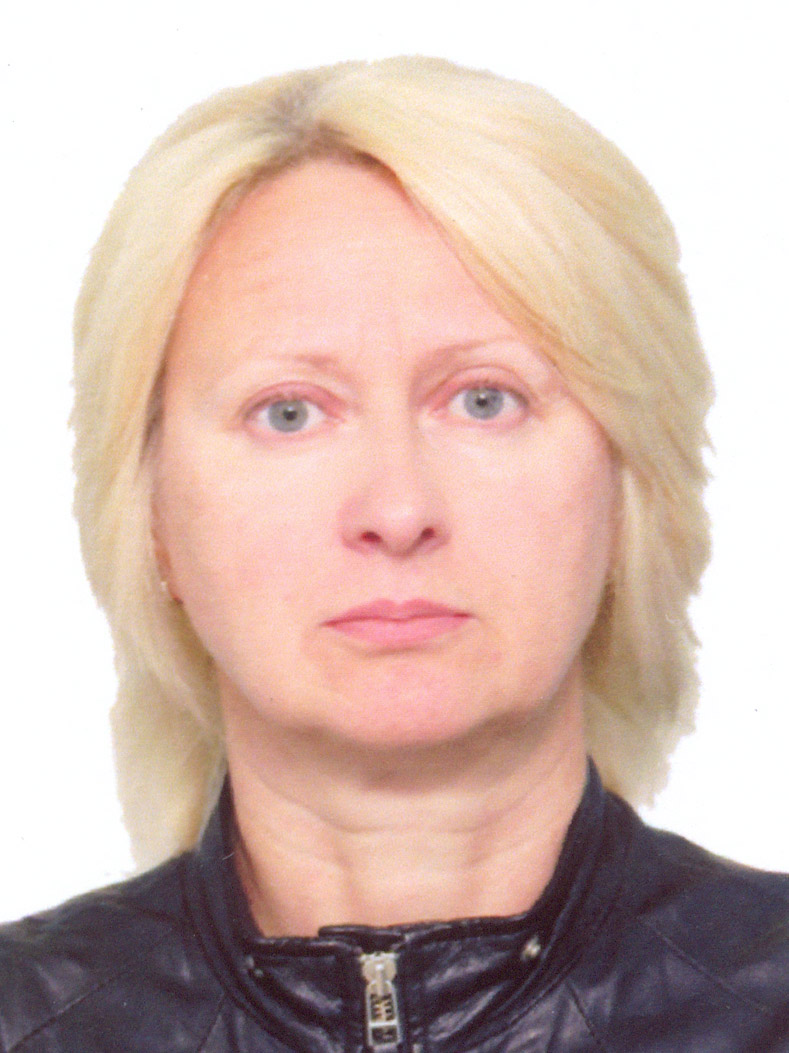       ОФИЦЕР ПО СВЯЗИ С УЧАСТНИКАМИ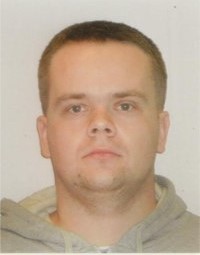  Александр БОЛЬШАКОВ             КОМЕНДАНТ ПАРКА СЕРВИСА 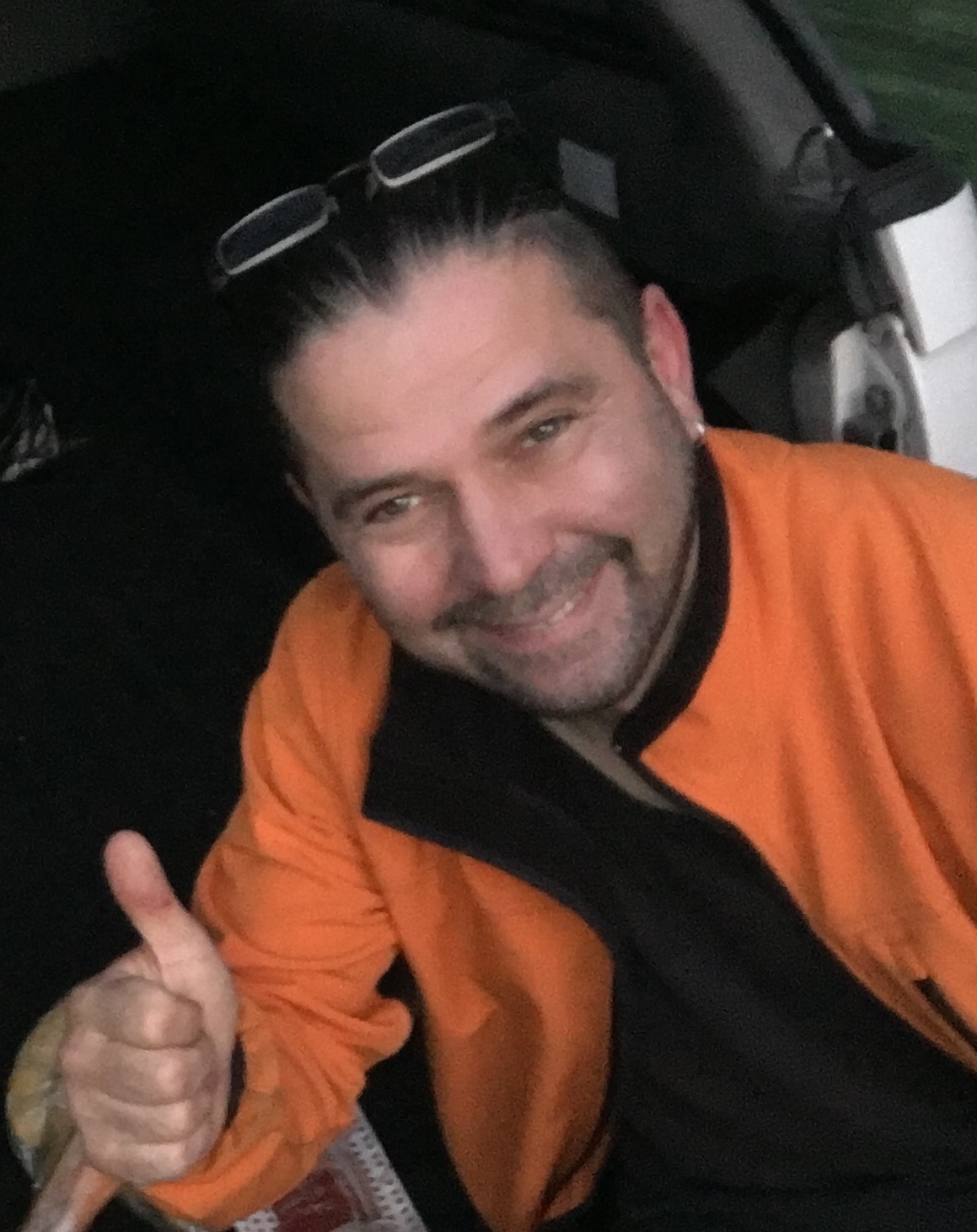 КООРДИНАТОР ПРИ УЧАСТНИКАХ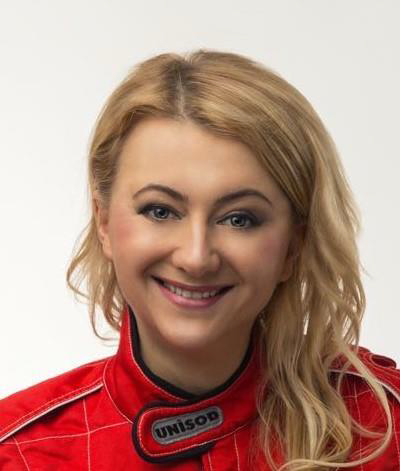 Игорь КОЗЛОВ+7 903 792-19-32Мария ОПРИНА                                +7 921 307-08-321 – Две наклейки (10x25 см.) на каждую сторону верхней части лобового стекла, необязательно (+50% от вступительного взноса)2 – Две наклейки ралли (43х21), обязательно                                                                                                        3 – три панно со стартовыми номерами , обязательно                           4 – два панно с необязательной рекламой, необязательно (+50% заявочного взноса)                                                                                                                                                      5– Стартовый номер на лобовом стекле, высокой степени яркости, на правой стороне, обязательно